UNIDAD INTEGRADORA: Mi proyecto emprendedorTrabajo practico IntegradorNombre y Apellido: Por favor no uses las preguntas como cuestionario, si como disparador para contarnos en una carilla cada punto.El nombre del archivo en el que presente el tp debe ser “tp n° ….., nombre y apellido del estudiante, tpo 4to aEl mail de presentación del TP es ernestobruzera@gmail.comTeniendo en cuenta tu idea de emprendimiento y todo el conocimiento relevado en los TPs anteriores, realizar las siguientes actividades:Completar el siguiente modelo de negocio canvas, los 9 módulos, con tu idea y organización de proyecto emprendedor.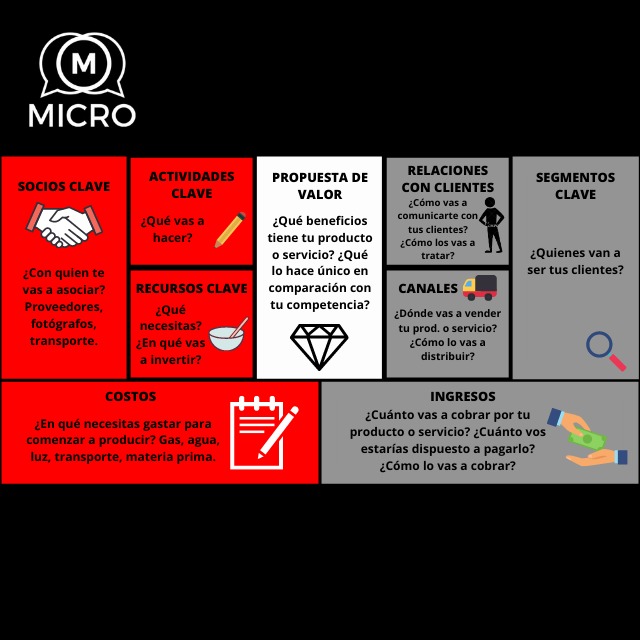 